Зоопарк (Е.М. Косинова)Жил-был на свете Язычок, и захотел он пойти в зоопарк. А вместе с ним отправимся и мы: будем изображать всех животных, которых язычок встретит.Вот пришел Язычок в зоопарк и видит, что в пруду сидит кто-то огромный, как гора, и рот широко открывает. Это был… бегемот. Давай и мы превратимся в бегемотиков и будем широко открывать рот.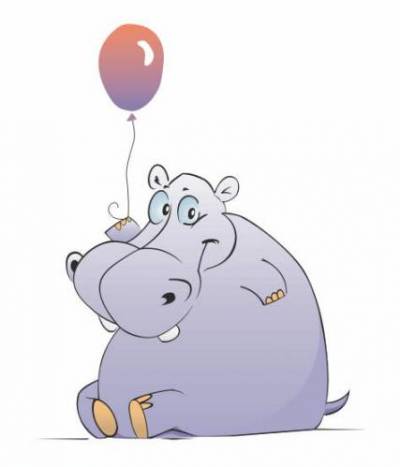 БегемотикиРот пошире открываем, В бегемотиков играем:Широко раскроем ротик, Как голодный бегемотик.Закрывать его нельзя, Да пяти считаю я.А потом закроем рот-Отдыхает бегемот.                        О. ПероваПосмотрел Язычок на бегемотиков и только хотел дальше отправиться, как слышит: ква-а-а, ква-а-а. Это были… Правильно, лягушки. Давай изобразим, как лягушки улыбались.Лягушки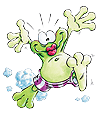 Подражаем мы лягушкам:Тянем губы прямо к ушкам.Вы сейчас тяните губки – Я увижу ваши зубки.Мы потянем – перестанемИ нисколько не устанем.Идет Язычок дальше. Ой, кто это такой большой, с длинным носом? Да это же… слон! Давай покажем какой у слона хобот!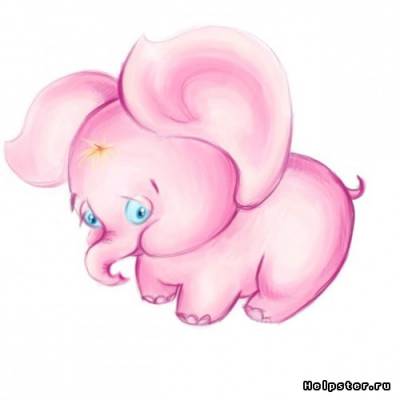 СлонБуду подражать слону!Губы «хоботком» тяну.А теперь их отпускаюИ на место возвращаю.Полюбовался Язычок слоном и пошел к другой клетке. А там никого нет, только длинный резиновый шланг валяется посередине. Но вдруг шланг зашевелился, и Язычок увидел, что это… змея. Давай изобразим змею!Змея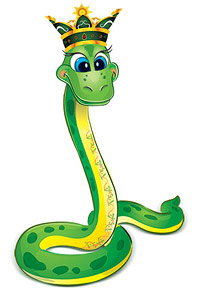 Подражаем мы змее, С ней мы будем наравне: Высунем язык и спрячем, Только так, а не иначе.Понаблюдал Язычок за змейкой и пошел дальше. Видит, лошадка детей катает. Захотел и сам прокатиться: «Лошадка, покатаешь меня?» А лошадка отвечает: «Конечно!» Сел Язычок на лошадку, крикнул «но!» и поскакал. Давай покажем, как Язычок катался на лошадке.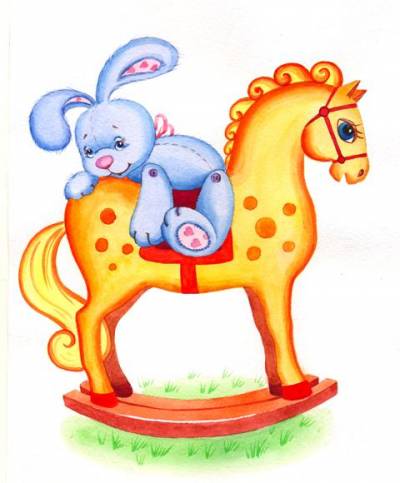 ЛошадкаЯ – веселая лошадка, Темная, как шоколадка.Язычком пощелкай громко – Стук копыт услышишь звонкий.Покатался Язычок, слез с лошадки и вдруг увидел себя в зеркале: «Ах, какой я стал лохматый! Наверное, очень быстро на лошадке мчался! Надо причесаться!» Достал Язычок расческу и начал причесываться. Давай покажем как он это делал.Расческа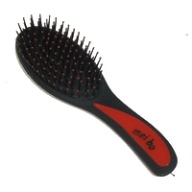 С волосами я дружу, Их в порядок привожу. Благодарна мне прическа.А зовут меня… расческа.Привел Язычок себя в порядок и вдруг подумал: а не пора ли ему идти домой? Надо узнать который час. Покажи, как работают часики!ЧасикиТик-так, тик-так.Язычок качался так, Словно маятник часов.Ты в часы играть готов?Узнал Язычок который час. К сожалению, было уже поздно: пора возвращаться домой. А подарок маме? Купил Язычок несколько воздушных шариков и стал из надувать, но, к сожалению, некоторые из них полопались. Покажи, как Язычок надувал шарики.Шарики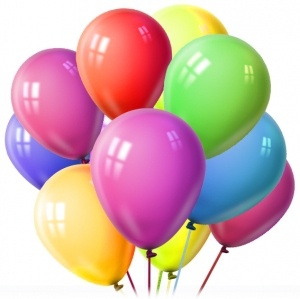 Я надул воздушный шарик.Укусил его комарик.Лопнул шарик. Не беда!Новый шар надую я.